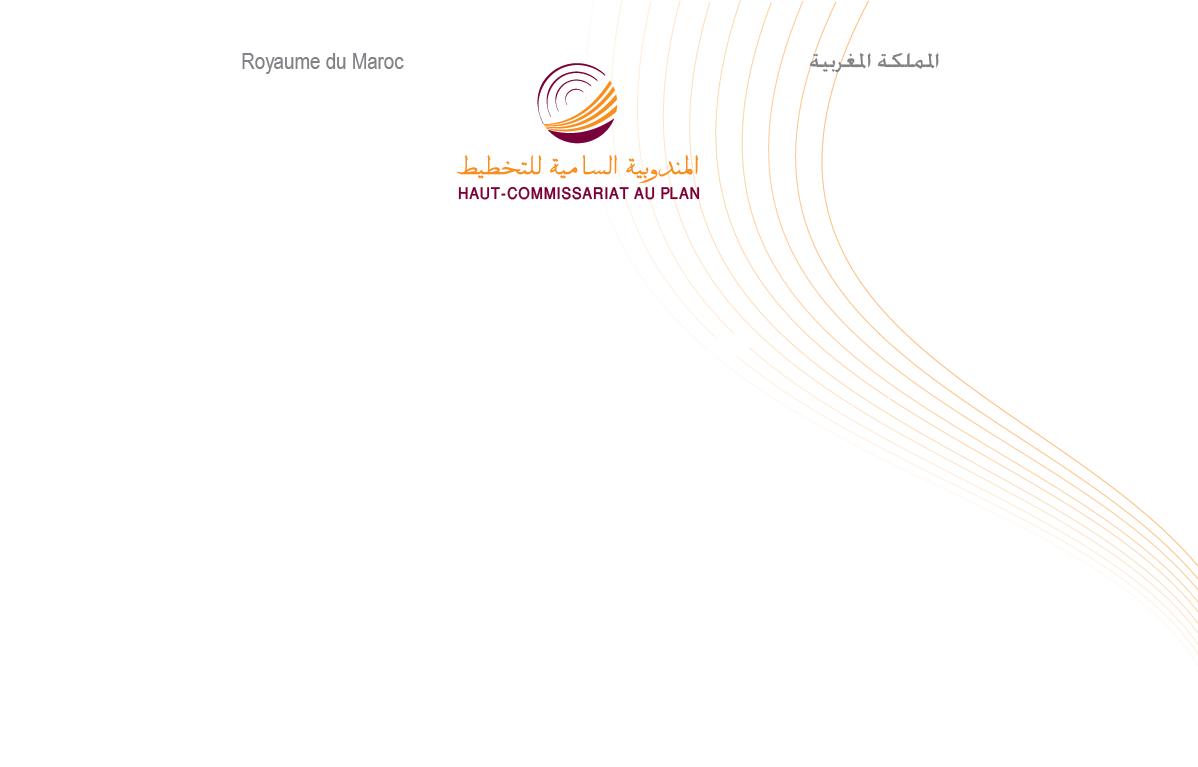 Note d’information relative aux comptesnationaux de 2015L’arrêté des comptes nationaux de l’année 2015 fait ressortir une hausse du rythme de croissance de l’économie nationale, se situant à 4,5% au lieu de 2,6% en 2014. Cette évolution est le résultat d’une forte augmentation de la valeur ajoutée de l’activité agricole et d‘un  rythme d’accroissement modéré des activités non agricoles. La croissance économique a été significativement  tirée par la demande extérieure au moment où la demande intérieure a marqué un net ralentissement de son rythme d’augmentation. Le besoin de financement de l’économie, de son côté, s’est nettement allégé dans un contexte de maîtrise de l’inflation.Un rythme de croissance économique en amélioration  La  valeur ajoutée agricole en volume a augmenté de 12,8%, contre  une baisse de 2,2% en 2014, alors que celle des activités non agricoles a enregistré un  accroissement de 1,9% au lieu de 2,5% une année auparavant.Compte tenue de l’augmentation des impôts nets des subventions sur les produits de 15,8%, le taux de croissance du Produit  Intérieure Brut (PIB) a été de 4,5% en 2015 au lieu de 2,6% en 2014. Aux prix courants, le PIB s’est accru de 6,3% dégageant ainsi une hausse du niveau général des prix de 1,7% au lieu de 0,3%.Une faible contribution de la demande intérieure à la croissance du PIBLa demande intérieure, en volume, a enregistré une faible hausse de 0,9% en 2015 au lieu de 1,2% en 2014 et sa contribution à la croissance du PIB  a été  de 1 point au lieu 1,3 point l’année précédente.Dans ce cadre, les dépenses de consommation finale des ménages se sont accrues de  2,4% contre 3,5% en 2014 contribuant ainsi pour 1,1 point à la croissance. De son côté, la consommation finale des administrations publiques (APU) a enregistré un taux de croissance quasi identique à celui de 2014 soit 1,9%, contribuant  ainsi pour 0,4 point à la croissance.  La formation brute de capital fixe, pour sa part, a enregistré une croissance positive de 1,5% au lieu d’un recul de 2,1% l’année précédente, avec une contribution à la croissance de l’ordre de 0,5 point.   Une forte contribution des échanges extérieurs à la croissance Les exportations de biens et services ont augmenté de 6% en volume en 2015 au lieu de 8,4% en 2014, alors que les importations ont enregistré une baisse de 3,1% au lieu d’une augmentation de 3,3%. De ce fait, les échanges extérieurs nets ont contribué positivement à la croissance économique, avec 3,5 points au lieu de 1,2 point l’année précédente. Un net recul  du besoin de financement  Avec une croissance du PIB, aux prix courants, de l’ordre de 6,3% et une baisse des revenus nets en provenance du reste du monde de l’ordre de 7,4%, le revenu national brut disponible s’est accru de 5,5% au lieu de 2,8% en 2014. L’accroissement de la consommation finale nationale étant de 2,6% (2,6% pour les ménages, 2,7% pour les APU et 10,5% pour les Institutions Sans but Lucratif au Services des Ménages), l’épargne nationale brute a été en amélioration, passant  de 26,4% du PIB en 2014 à 28,3% en 2015. L’investissement brut (FBCF et variation de stocks) a représenté 30,2% du PIB en 2015 au lieu de 32,2% en 2014, et a été financé à hauteur de 93,6% par l’épargne nationale brute contre 82,1% en 2014. Le besoin de financement de l’économie nationale a nettement reculé, passant de 5,8% du PIB en 2014 à 1,9% en 2015.Evolution des principaux agrégats(*) Valeur ajoutée hors agriculture augmentée des impôts sur les produits nets des subventionsOpérations201320142015Décomposition du PIBCroissance annuelle en %(aux prix de l’année précédente)Croissance annuelle en %(aux prix de l’année précédente)Croissance annuelle en %(aux prix de l’année précédente)Croissance annuelle en %(aux prix de l’année précédente)Croissance annuelle en %(aux prix de l’année précédente)       Produit intérieur brut (PIB)4,52,64,5       Valeur ajoutée totale aux prix de base 3,71,93,2               Agriculture  17,2-2,212,8               Hors agriculture 1,82,51,9        Impôts sur les produits nets des subventions14,69,715,8       Produit intérieur brut non agricole (*) 2,93,23,5Demande         Dépenses de consommation finale des ménages  3,23,52,4       Dépenses de consommation finale des Administrations Publiques       Publiques (APU)  4,21,81,9       Dépenses de consommation finale des ISBL  1,914,08,5       Formation brute de capital fixe -0,5-2,11,5       Importations de biens et services -0,13,3-3,1       Exportations de biens et services 0,08,46,0Décomposition du PIBAux prix courants(en millions de DH)Aux prix courants(en millions de DH)Aux prix courants(en millions de DH)Aux prix courants(en millions de DH)Aux prix courants(en millions de DH)       Produit intérieur brut  897 923923 696982 223       Valeur ajoutée totale aux prix de base 818 413829 028868 178               Agriculture  112 19599 084115 728               Hors agriculture 706 218729 944752 450        Impôts sur les produits nets des subventions79 51094 668114 045       Produit intérieur brut non agricole785 728824 61286 6495  Demande         Dépenses de consommation finale des ménages  533 903553 287567 535       Dépenses de consommation finale des Administrations Publiques       publiques  178 309183 841188 720       Dépenses de consommation finale des ISBL  4 2424 9235 439       Formation brute de capital fixe 276 496274 028281 492       Importations de biens et services 424 205432 700413368       Exportations de biens et services 294 318317 129336 846       Revenu national brut disponible (RNBD)958 628985 9171 039 809       Epargne nationale brute (ENB)242 174243 866278 115       Besoin de financement69 18353 33118 927Quelques ratios économiques En %En %En %En %En %       PIB par habitant (en dirham)27 25127 73529 184       RNBD par habitant (en dirham)29 09329 60430 895       Dépenses de consommation finale des ménages/PIB 59,559,957,8       Dépenses de consommation finale des APU/PIB 19,919,919,2       Dépenses de consommation finale des ISBL/PIB  0,50,50,6       Exportations de biens et services/PIB 32,834,334,3       Importations de biens et services/PIB 47,246,842,1       Taux d'investissement (FBC/PIB)34,732,230,2       Taux d'épargne nationale (ENB/PIB)27,026,428,3       Besoin de financement/PIB-7,7-5,8-1,9